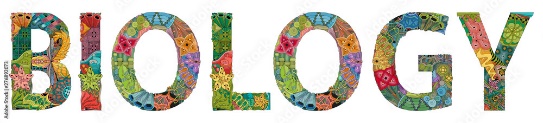 Fall 2023 Mrs. MerrittRoom 217rlmerritt@k12.wv.usOverviewThis course, designed for students who have completed Earth Science 9, will explore a broad variety of biological concepts. Upon completing the course, students will better understand the relationship between the structure and function of living things as well as important aspects of cell structure, genetics, DNA technology, and ecology. TextbookHMH Science Dimensions BiologyMrs. Merritt’s WebsiteThe class website can be found at www.merrittbiology.com.  In addition to powerpoints and notes, I have posted supplemental videos and review games. Schoology Announcements and assignments will be posted daily.  ICE PacksPlease see Schoology for information and assignments in the event an ICE day is called. Assignment(s) will be posted by 09:00.Lab SafetyAll students are required to submit a signed Lab Safety contract and pass a Lab Safety Quiz BEFORE performing any lab.  Disregard for the safety of others will result in immediate removal from class and a zero for the activity.  Further disciplinary action will be determined by the administration.ExpectationsBe kind. Work hard. Stay engaged.1) At the beginning of class, be sure you have a pencil/pen, paper, and charged iPAD.  If you need any materials please get them from the student resource table.2) During class, be an active participant in your learning. Listen, collaborate, and ask questions.3) At the end of class, please return all borrowed materials and throw away trashCell phone/smart watch policy-ALL personal smart devices are prohibited in the classroom. Violators will have the device confiscated and turned in to the office.ConsequencesInappropriate behavior will result in a conference after class, parent notification, and/or office referral.Academic DishonestyCheating will result in lack of credit and office referral.  This includes but is not limited to plagiarizing answer keys and the work of fellow classmates as well as cheating on an exam. Talking during an exam is considered cheating!Grading Grading Scale:  90-100 (A), 80-89 (B), 70-79 (C), 60-69 (D), below 60 (F)Grades will be posted on Livegrades at least once a week.Makeup and Late WorkIn accordance with school policy, students will have one day for each day missedIT IS THE STUDENT’S RESPONSIBILITY TO CHECK SCHOOLOGY AND REQUEST MAKEUP WORK.  If a student is absent from class for a school sponsored event, it is their responsibility to obtain work in advance.As per school policy, students who fail to complete at least 50% of an assignment by its due date will be assigned Lunch to Learn (Please see below for full policy). Lunch to LearnLunch to Learn will be mandatory for all 9th and 10th graders who fail to complete at least 50% of an assignment, including homework, classwork, projects, etc. The following school day after being assigned by their teacher, these students must get their lunch and report to Room 105 for BOTH lunches. They should bring their lunch to eat in the classroom while they complete their work. The highest grade a student can receive on these assignments is a 60%. There will also be a tally kept by Ms. Hathaway of how many times each student is assigned to lunch to learn for all of their classes total. Every 3 times being assigned to lunch to learn, students will receive After School Detention. Every 9 times, the student will be placed in In School Suspension.  Remediation PlanIf a student’s average is at or below a 50%, parents will be notified and an academic support plan will be developed. This may include lunch tutoring.County Final Exam PolicyIf you have just ONE unexcused absence in a class, or over 5 excused absences in a class, you will be required to take a comprehensive semester exam for the class, or classes, that you have accumulated these absences. This exam will be factored into your final grade for the course that will go on your transcript.  By policy, excuses must be submitted within 3 school days of returning to school. After that, the absence will be unexcused. Excuses may now be completed online by filling out the Absence Excuse Form on the BHS website! Students who are exempt from exams may voluntarily take the exam to raise their semester grade. If the exam grade does not help you, it will not be counted. By signing below, I acknowledge that I have read and understand the course syllabus for Biology.Student Printed Name:__________________________Student Signature:____________________________Parent/Guardian Signature:________________________________ Date:________________Please submit the signature page to the instructor within 5 instructional days. Parent(s)/guardian(s) may also write any information you would like the instructor to know concerning your student and/or preferred contact information on the signature portion.